Борисова Ирина Владимировнавоспитательe-mail: sadik_murzilka-verhnekurgannoe@crimeaedu.ru тел. 33-72-81Уровень образованиявысшееКвалификацияСЗДПреподаваемые учебные предметы, курсы, дисциплины (модули) дошкольное образованиеУченая степеньнетУченое званиенетНаименование направления подготовки и (или) специальности  Крымский инженерно-педагогический университет, 2016,          ПсихологияДанные о повышении квалификациикурсы в КРИППО по программе «Воспитательно – образовательная деятельность в дошкольной образовательной организации в условиях реализации регионального компонента в соответствии с требованиями ФГОС ДО», в объеме 72 часа, в период с «01» июня 2020г. По «16» июня 2020г. 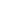 курсы в КРИППО по программе «Методика экономического воспитания детей дошкольного возраста. Основы финансовой грамотности», в объеме 18 часов, в период с 23 января 2023г. по 25 января 2023г.курсы в КРИППО по программе «Познавательное развитие детей дошкольного возраста: особенности растительного мира Крыма», в объеме 18 часов, в период с 20 февраля 2023г. по 22 февраля 2023г.Данные о профессиональной переподготовкеПрошла проф переподготовку по программе  «Педагогика и методика дошкольного образования» 2018, Воспитатель детей дошкольного возрастаОбщий стаж работы (полных лет)4Стаж работы по специальности (полных лет)4Сведения о продолжительности опыта (лет) работы в профессиональной сферепедагогический стаж 4 годаРеализуемые образовательные программыПримерная основная общеобразовательная программа дошкольного образования «ОТ РОЖДЕНИЯ ДО ШКОЛЫ» под редакцией Н.Е. Вераксы, Т.С. Комаровой, М.А. Васильевой,Региональная парциальная программа "Крымский веночек",Основная образовательная программа МБДОУ «Детский сад "Мурзилка" с. Верхнекурганное»